　　自然科学史研究所2021年硕士学位研究生招生专业课参考书目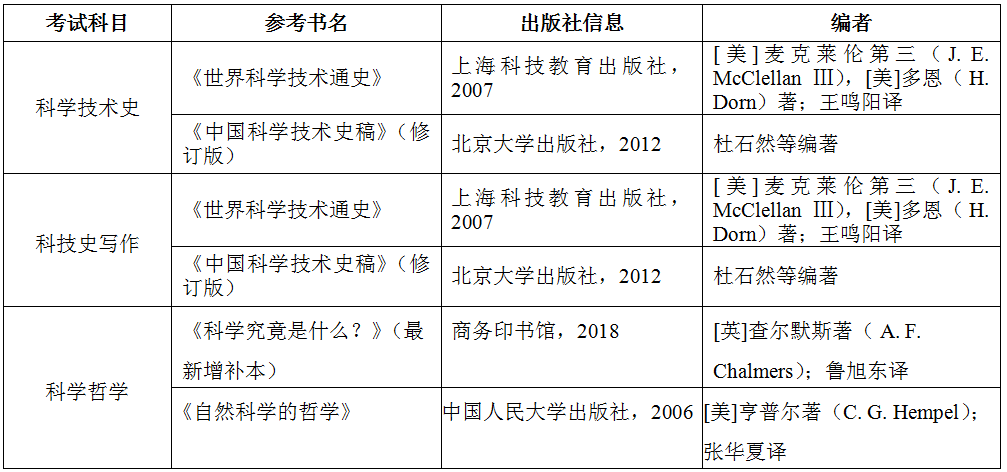 